Wniosek w sprawie wydania orzeczenia o stopniu niepełnosprawności                                                                                        miejscowość ......................................................data .............................................Nr sprawy ................................Imię i nazwisko ....................................................................................................................Data i miejsce urodzenia ......................................................................................................Numer i seria dowodu osobistego (paszportu).....................................................................PESEL .........................................................         Nr tel. ....................................................Adres zamieszkania .............................................................................................................                    Do Powiatowego Zespołu do Spraw Orzekania          o Niepełnosprawności w JędrzejowieZwracam się z prośbą o wydanie mi  orzeczenia o stopniu niepełnosprawności dla celów :*Odpowiedniego zatrudnienia w tym min. w Zakładzie Aktywności Zawodowej,Szkolenia,Uczestnictwa w terapii zajęciowej,Konieczności zaopatrzenia w przedmioty ortopedyczne i środki pomocnicze,Korzystania z systemu środowiskowego wsparcia w samodzielnej egzystencji       (tj. korzystania z usług socjalnych, opiekuńczych, terapeutycznych i rehabilitacyjnych),Uzyskanie przez opiekuna świadczenia pielęgnacyjnego,Uzyskania zasiłku pielęgnacyjnego,Korzystania z art. 8 Ustawy Prawo o ruchu drogowym ( karta parkingowa ),Zamieszkiwania w oddzielnym pokojuKorzystanie z ulg i uprawnień na podstawie odrębnych przepisówInne (jakie?) .......................................................................................................................................................................................................................................................................              Uzasadnienie wniosku : Sytuacja społeczna : stan cywilny ......................, stan rodzinny ........................ ................zdolność do samodzielnego funkcjonowania :        samodzielnie                  z pomocą1/ wykonywanie czynności samoobsługowych                     x			      x2/ prowadzenie gospodarstwa domowego		        x			      x3/ poruszanie się w środowisku 			        x			      xkorzystanie ze sprzętu rehabilitacyjnego          niezbędne          wskazane          zbędne                                                                                       x                        x                      xsytuacja zawodowa: wykształcenie .........................................zawód...................................                            obecne zatrudnienie........................................................................................................Oświadczam, że:pobieram świadczenie * (nie pobieram *) z ubezpieczenia społecznego:        jakie.................................................................................................................................................      od kiedy ...........................................................................................................................................aktualnie nie toczy się* (toczy się*) w mojej sprawie postępowanie przed innym organem orzeczniczym,        podać jakim .....................................................................................................................................nie składałem/am* (składałem/am*) uprzednio wniosek o ustalenie stopnia niepełnosprawności: jeżeli tak to kiedy...............................................................................................................................z jakim skutkiem................................................................................................................................mogę* ( nie mogę*) samodzielnie przybyć na posiedzenie składu orzekającego. (Jeżeli nie, to należy załączyć zaświadczenie lekarskie potwierdzające  niemożność wzięcia udziału w posiedzeniu z powodu obłożnej i długotrwałej choroby).w razie stwierdzonej przez Zespół Orzekający konieczności wykonania badań dodatkowych, konsultacji specjalistycznych lub obserwacji szpitalnych, uzupełniających złożone zaświadczenie o stanie zdrowia wydane przez lekarza nie będącego lekarzem ubezpieczenia zdrowotnego, jestem świadomy wymogu ponoszenia ich kosztów we własnym zakresie.OŚWIADCZAM, ŻE DANE ZAWARTE WE WNIOSKU SĄ ZGODNE ZE STANEM FAKTYCZNYM I JESTEM ŚWIADOMY/A ODPOWIEDZIALNOŚCI KARNEJ ZA ZEZNANIE NIEPRAWDY LUB ZATAJENIE PRAWDY ZGODNIE Z ART. 233 § 1 KODEKSU KARNEGO......................................................podpis osoby zainteresowanej lubjej przedstawiciela ustawowego* niepotrzebne skreślić(Stempel zakładu opieki zdrowotnej     lub praktyki lekarskiej)                                                                             ..............................................................                                                                                                                                         (miejscowość)                                                                                                                        .............................................................                                                                                                                                                (data)Zaświadczenie lekarskie o stanie zdrowiawydane dla potrzeb Powiatowego Zespołu do Spraw Orzekania o Niepełnosprawności w Jędrzejowie     Zaświadczenie należy złożyć do Zespołu w ciągu 30 dni od daty wystawienia Zaświadczenie powinno być wypełnione w CAŁOŚCI przez lekarzaImię i nazwisko .................................................................................................................................Data i miejsce urodzenia ...................................................................................................................Adres zamieszkania ..........................................................................................................................PESEL ...............................................................................................................................................Numer i seria dowodu osobistego (paszportu).. ...............................................................................1. Rozpoznanie choroby zasadniczej ..........................................................................................................................................................................................................................................................................................................................................................................................................................................................................................................................................................................................................................................................................................................................................2. Przebieg schorzenia podstawowego, stopień uszkodzenia strukturalnego i funkcjonalnego,stadium zaawansowania choroby, zastosowane leczenie i rehabilitacja-rodzaje, czas trwania, pobyty w szpitalu, sanatorium...................................................................................................................................................................................................................................................................................................................................................................................................................................................................................................................................................................................................................................................................................................................................................................................................................................................................................................................................................................................................................................................................................................................................................................................................................................................................................................................................................................................................Uszkodzenia innych narządów i układów, choroby współistniejące.........................................................................................................................................................................................................................................................................................................................................................................................................................................................................................................................................................................Ocena wyników leczenia, rokowania (trwałość uszkodzeń, możliwość poprawy, dalsze leczenie i rehabilitacja .................................................................................................................................................................................................................................................................................................................................................................................................................................................................................................................................................................................................Używane zaopatrzenie ortopedyczne i sprzęt rehabilitacyjny: ewentualne potrzeby w tym zakresie...........................................................................................................................................................................................................................................................................................................................................................................................................................................................................................................................................................................................................................................................................................................................................................................................................................................................................................................................................................................................................................................................................................................................................................................................................................................................................6. Wykaz wykonanych badań dodatkowych (w załączeniu ) .......................................................................................................................................................................................................................................................................................................................................................................................................................................................................................................................................................................................................................................................................................................7. Wykaz istotnych konsultacji specjalistycznych, załączonych do zaświadczenia..........................................................................................................................................................................................................................................................................................................................................................................................................................................................................................................Czy lekarz wystawiający zaświadczenie ma pełny wgląd do dokumentacji medycznej pacjenta?TAK / NIE *Od kiedy pacjent posiada dokumentację medyczną? (rok )..............................................................Od kiedy pacjent pozostaje pod opieką lekarza wystawiającego zaświadczenie? (rok ).................W/w Pan/i wymaga  opieki drugiej osoby ze względu na niemożność samodzielnej egzystencji.TAK / NIE *W/w Pan/i jest trwale niezdolny/a do odbycia podróży celem udziału w posiedzeniu zespołu do spraw orzekania o stopniu niepełnosprawności.TAK / NIE *U w/w Pana/i nastąpiło istotne pogorszenie stanu zdrowia **TAK / NIE *                                                                                ........................................................................( pieczątka i podpis lekarza wystawiającego zaświadczenie)*niepotrzebne skreślić** dotyczy osób posiadających ważne orzeczenie W CELU OTRZYMANIA ORZECZENIA 
O NIEPEŁNOSPRAWNOŚCI LUB STOPNIU NIEPEŁNOSPRAWNOŚCI NALEŻY DOPEŁNIĆ NIŻEJ WYMIENIONYCH FORMALNOŚCI:Dostarczyć następujące dokumenty:Wniosek w sprawie wydania orzeczenia o niepełnosprawności  lub stopnia niepełnosprawnościZaświadczenie lekarskie o stanie zdrowia wydane dla potrzeb powiatowego zespołu do spraw orzekania o niepełnosprawności lub stopnia niepełnosprawności,  wypełnione w całości przez lekarza oraz wystawione nie wcześniej niż na 30 dni przed dniem złożenia wnioskuKserokopie poprzedniego orzeczenia (m.in. ZUS, KRUS)Kserokopia dokumentacji medycznej świadczącej o przebiegu schorzenia:Ksero  kart informacyjnych leczenia szpitalnegoKsero wyników ważniejszych  badań (Rtg ,Usg itp.)Ksero historii choroby od lekarza/y  prowadzącego/ychZaświadczenia lekarskie dotyczące chorób współistniejącychJeżeli wniosek składany jest po raz kolejny należy załączyć tylko nową dokumentację medyczną, która przybyła od ostatniej komisji w PZOONW przypadku braku powyższych danych nie jest możliwe wydanie orzeczenia o stopnia niepełnosprawności.Wniosek o  ponowne ustalenie niepełnosprawności lub stopnia niepełnosprawności można złożyć nie wcześniej niż na 30 dni przed upływem ważności posiadanego orzeczenia.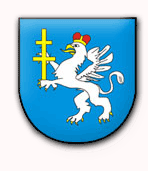 WNIOSEK W SPRAWIE WYDANIA ORZECZENIA O STOPNIU NIEPEŁNOSPRAWNOŚCIMiejscePowiatowy Zespół ds. Orzekania o Niepełnosprawności pokój nr  3, parter, podjazd dla osób niepełnosprawnych od strony zachodniej budynkuul. Okrzei 49B, 28-300 JędrzejówGodziny pracy: poniedziałek ÷   piątek 730  ÷1530Informacjatel.: (41) 38 636 00 wew. 24fax: (41) 38 60 00   wew. 24e-mail: zon@powiatjedrzejow.plWymagane dokumenty1.Wniosek w sprawie wydania orzeczenia o stopniu niepełnosprawności 
2.Zaświadczenie lekarskie o stanie zdrowia wydane dla potrzeb Powiatowego Zespołu ds. Orzekania o Niepełnosprawności - druki 
 dostępne poniżej, w Powiatowym Zespole ds. Orzekania 
o Niepełnosprawności bądź właściwym dla gminy Ośrodku Pomocy SpołecznejZałącznikiKserokopia posiadanej dokumentacji medycznej świadczącej o przebiegu schorzenia/ń, kserokopia orzeczenia organu rentowego. W przypadku orzeczenia kolejnego jedynie dokumentacja, która przybyła od ostatniej komisji w Zespole.Opłaty skarboweNie dotyczyTermin załatwienia sprawy Do 30-60 dni od dnia doręczenia wniosku.Tryb odwoławczy1. Przyjęcie wniosku w sprawie wydania orzeczenia nie wymaga wydania decyzji nie ma więc podstaw do trybu postępowania odwoławczego.2.W przypadku wniesienia sprzeciwu od orzeczenia, odwołanie wnosi się do Wojewódzkiego Zespołu ds. Orzekania o Niepełnosprawności 
w Kielcach, za pośrednictwem Powiatowego Zespołu ds. Orzekania 
o Niepełnosprawności w Jędrzejowie, w terminie 14 dni od daty doręczenia orzeczenia stronie.UwagiW przypadku braku kompletu wymaganych dokumentów organ wzywa do uzupełnienia niezbędnej dokumentacji.W przypadku nieuzupełnienia wymaganej dokumentacji w terminie wyznaczonym przez Zespół oraz niewystąpieniem z prośbą 
o zawieszenia postępowania do czasu jej uzupełnienia, organ pozostawia wniosek bez rozpoznania.OpisPodstawa prawna: Ustawa z dnia 14.06.1960 r. Kodeks Postępowania Administracyjnego (tekst jednolity z dnia 03.10.2018 r., Dz. U. z 2018 r. poz.2096.), Ustawa z dnia 27.08.1997 r. o rehabilitacji zawodowej i społecznej oraz zatrudnianiu osób niepełnosprawnych ( tekst jednolity z dnia 07.02.2018 r., Dz.U. z 2018 r., poz.511), Rozporządzenie Ministra Gospodarki, Pracy i Polityki Społecznej z dnia 15.07.2003 r. w sprawie orzekania o niepełnosprawności i stopniu niepełnosprawności (tekst jednolity z dnia 03.10.2018 r., Dz.U. z 2018 r., poz 2027).